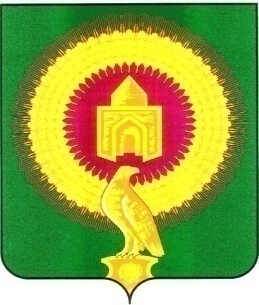 АДМИНИСТРАЦИЯ ЛЕЙПЦИГСКОГО СЕЛЬСКОГО ПОСЕЛЕНИЯВАРНЕНСКОГО МУНИЦИПАЛЬНОГО РАЙОНАЧЕЛЯБИНСКОЙ ОБЛАСТИПОСТАНОВЛЕНИЕ№ 4  от 27.03.2019г.  С. ЛейпцигОб утверждении  Программы   профилактикинарушений обязательных требований в сфере муниципального  жилищного  контроля     на территории    Лейпцигского сельского поселенияВарненского муниципального района Челябинской области на 2019 год.В соответствии со статьей 8.2 Федерального закона от 26.12.2008 года № 294-ФЗ «О защите прав юридических лиц и индивидуальных предпринимателей при осуществлении государственного контроля (надзора) и муниципального контроля», в целях осуществления администрацией Лейпцигского сельского поселения  функции по муниципальному жилищному контролю, администрация Лейпцигского сельского поселения ПОСТАНОВЛЯЕТ:1. Утвердить прилагаемую Программу профилактики нарушений обязательных требований в сфере муниципального жилищного контроля на территории Лейпцигского сельского поселения.2. Утвердить перечень нормативных правовых актов, устанавливающих обязательные требования, подлежащие проверке при проведении муниципального жилищного контроля3. Разместить настоящее постановление на официальном сайте администрации Лейпцигского сельского поселения.4. Контроль за исполнением настоящего постановления оставляю за собой.Глава Лейпцигского сельского поселения 		   Э.Т.ПискуноваУТВЕРЖДЕНАпостановлением администрацииЛейпцигского сельского поселенияот 27.03.2019 года № 4Программа профилактики нарушений обязательных требований в сфере муниципального жилищного контроля на территории Лейпцигского сельского поселенияI. Общие положения1. Настоящая Программа профилактики нарушений обязательных требований в сфере муниципального жилищного контроля на территории Лейпцигского сельского поселения (далее именуется – Программа) разработана в целях организации проведения администрацией Лейпцигского сельского поселения (далее именуется – Администрация) профилактики нарушений требований, установленных законодательством Российской Федерации, законодательством Челябинской области, муниципальными правовыми актами Лейпцигского сельского поселения, для  предупреждения возможного нарушения подконтрольными субъектами обязательных требований в рамках жилищного законодательства и снижения рисков причинения ущерба муниципальному жилищному фонду.II. Цели Программы2. Целями Программы являются:1) предупреждение нарушений подконтрольными субъектами требований законодательства Российской Федерации, Челябинской области, муниципальных правовых актов Лейпцигского сельского поселения, включая устранение причин, факторов и условий, способствующих возможному нарушению обязательных требований;2) создание мотивации к добросовестному поведению подконтрольных субъектов.III. Задачи Программы3. Задачами Программы являются:1) укрепление системы профилактики нарушений обязательных требований в области торговой деятельности путем активизации профилактической деятельности;2) выявление причин, факторов и условий, способствующих нарушениям требований законодательства Российской Федерации, Челябинской области, муниципальных правовых актов Лейпцигского сельского поселения;3) повышение правосознания и правовой культуры подконтрольных субъектов.IV. Сроки и способы реализации Программы4.  Программа разработана на 2019 год.5.  Субъектами профилактических мероприятий при осуществлении муниципального жилищного контроля являются юридические лица, индивидуальные предприниматели, граждане, занимающие муниципальные жилые помещения на территории Лейпцигского сельского поселения.6. В рамках профилактики предупреждения нарушений, установленных законодательством всех уровней, администрацией Лейпцигского сельского поселения осуществляется прием представителей юридических лиц, индивидуальных предпринимателей и граждан, а также проводятся консультации и даются пояснения по вопросам соблюдения жилищного законодательства.V. План-график профилактических мероприятий7. План-график профилактических мероприятий указан в таблице 1.Таблица 1Приложение к постановлениюАдминистрации Лейпцигского Сельского поселения от 27.03.2019 г. № 4Перечень нормативно-правовых актов, устанавливающих обязательные требования, подлежащие проверке при проведении муниципального жилищного контроля№ п/пНаименование мероприятияОтветственный исполнительСрок реализации мероприятия1.Составление перечня нормативных правовых актов, содержащих обязательные требования, оценка соблюдения которых является предметом муниципального жилищного контроляВладимирова М.Н.01.03.2019 2.Размещение на официальном сайте администрации Лейпцигского сельского поселения перечня нормативных правовых актов, содержащих обязательные требования, оценка соблюдения которых является предметом муниципального жилищного контроля, а также текстов, соответствующих нормативных правовых актовВладимирова М.Н.в течение года (по мере необходимости)3.Разработка руководства по соблюдению обязательных требованийВладимирова М.Н.01.05.2019 4.Осуществление информирования юридических лиц, индивидуальных предпринимателей по вопросам соблюдения обязательных требований, в том числе посредством разработки и опубликования руководств по соблюдению обязательных требований, проведение семинаров и конференций, разъяснительной работы в средствах массовой информации Владимирова М.Н.в течение года (по мере необходимости)5.Подготовка и распространение комментариев о содержании новых нормативных правовых актов, устанавливающих обязательные требования, внесенных изменениях в действующие акты, сроках и порядке вступления их в действие, а также рекомендаций о проведении необходимых организационных, технических мероприятий, направленных на внедрение и обеспечение соблюдения обязательных требований (при внесении изменений в обязательные требования)Владимирова М.Н.в течение 30 дней после внесения изменений в НПА6.Информирование субъектов о планируемых и проведённых проверках путём размещения информации в Федеральной государственной информационной системе (ФГИС) – Единый реестр проверокВладимирова М.Н.постоянно7.Обобщение практики осуществления муниципального жилищного контроля и размещение на официальном сайте администрации Лейпцигского сельского поселения соответствующих обобщений, в том числе с указанием наиболее часто встречающихся случаев нарушений обязательных требований с рекомендациями в отношении мер, которые должны приниматься юридическими лицами, индивидуальными предпринимателями в целях недопущения таких нарушенийВладимирова М.Н.01.12.2019 8.Выдача предостережений о недопустимости нарушения обязательных требований в соответствии с частями 5 – 7 статьи 8.2 Федерального закона от 26.12.2008 года № 294-ФЗ «О защите прав юридических лиц и индивидуальных предпринимателей при осуществлении государственного контроля (надзора) и муниципального контроля», если иной порядок не установлен федеральным закономВладимирова М.Н.в течение года (по мере необходимости)9.Размещение на официальном сайте администрации Лейпцигского сельского поселения информации о результатах контрольной деятельности за 2019 годВладимирова М.Н.20.01.2020 10.Разработка и утверждение программы профилактики нарушений обязательных требований при осуществлении муниципального жилищного контроля на 2020 годВладимирова М.Н.10.12.2019 №п/пНаименования и реквизиты НПАУказания на структурные единицы акта, соблюдение которых оценивается при проведении мероприятий по контролюКраткое описание круга лиц и (или) перечня объектов, в отношении которых устанавливаются обязательные требования1Муниципальный жилищный контрольМуниципальный жилищный контрольМуниципальный жилищный контроль1.1Федеральный закон от 06.10.2003 № 131 – ФЗ «Об общих принципах организации местного самоуправления в Российской Федерации»Пункт 6 статья 14Юридические лица, индивидуальные предприниматели1.2Федеральный закон от 26.12.2008г. № 294 – ФЗ «О защите прав юридических лиц и индивидуальных предпринимателей при осуществлении государственного контроля и муниципального контроляСтатья 6Юридические лица, индивидуальные предприниматели1.3Административный регламент по осуществлению муниципального жилищного контроля на территории Лейпцигского сельского поселенияВесь документЮридические лица, индивидуальные предприниматели